NINA ABOUTAJEDYNE AGENT : FRED MALEK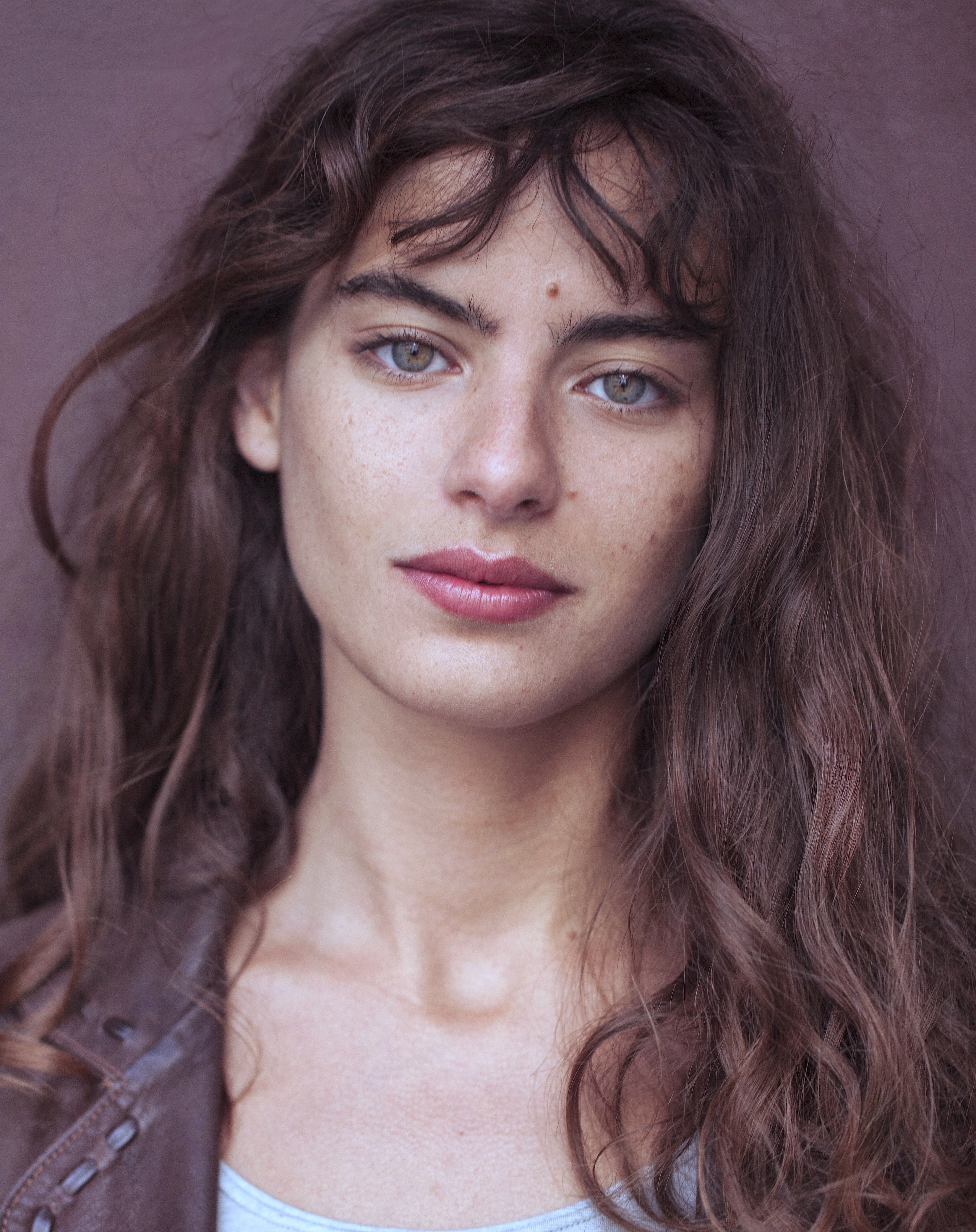 NINA ABOUTAJEDYNE 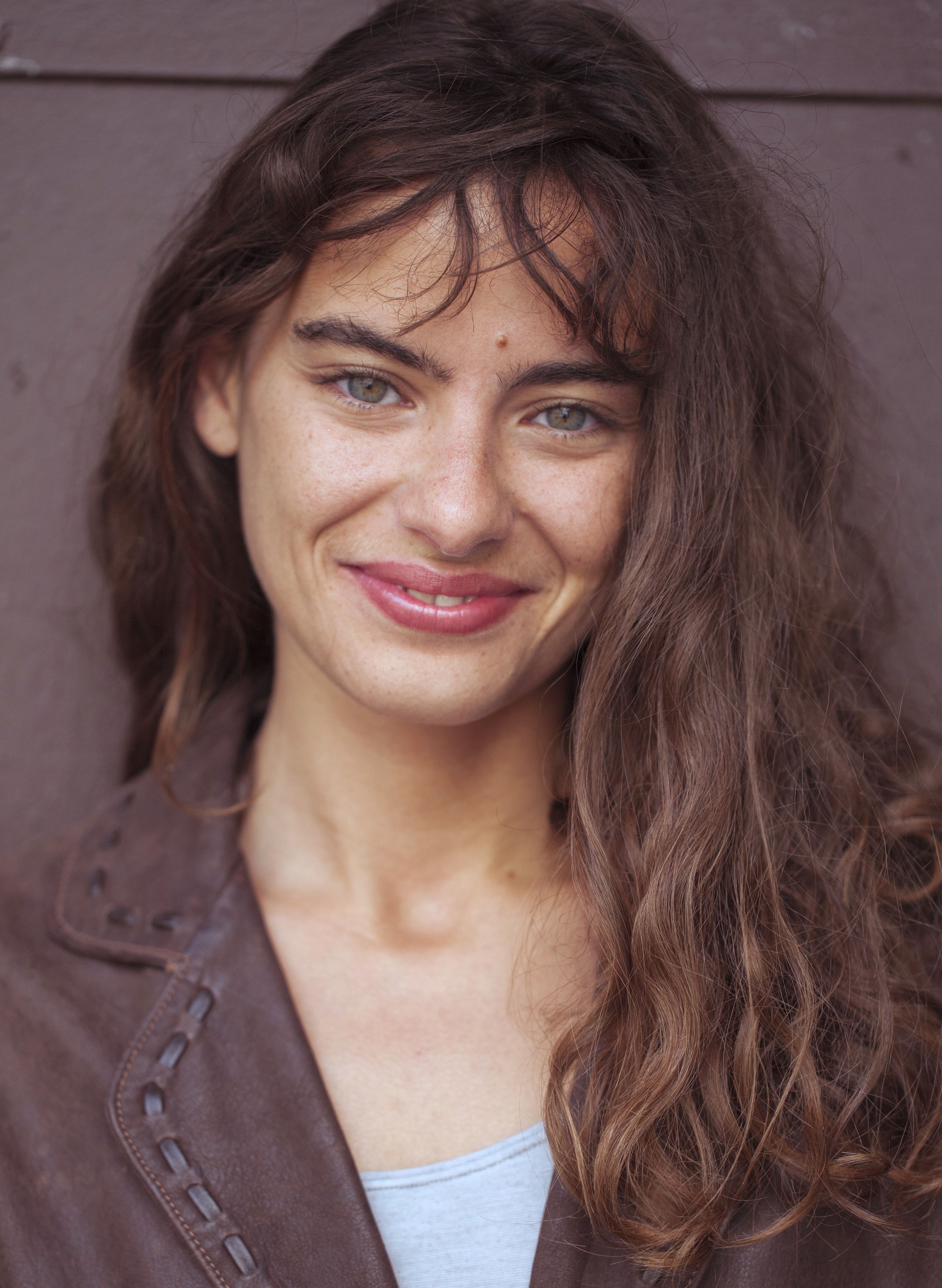 AGENT: FRED MALEKLANGUES 	ANGLAIS		Bilingue UK ARABE	 	Notions
ITALIEN    	    	NotionsFRANÇAIS    	Langue maternelle


CINÉMA
COURTS MÉTRAGES
2024	L’ENTRAÎNEMENT|Nathalie Dennes	2023	THE ISLAND|Julien Pujol		Sélection Compétition Nationale, Festival de Locarno 2023
LES YEUX VERTS|Sacha TeboulSélection au Beijing International Short Film Festival 

	BEAU DE JOUR|Florent Augizeau  	Mention Berlin Fashion Film Festival 2023 
2022	LE DRAPEAU BLEU|Sacha Teboul|FÉMIS
2021		DÉCLARATIONS|Alice Eynaud|FÉMIS 
2020		CORAL|Louisa Pili  
	L’AUTRE MOI|Cyprien|Youtube  
2018		LAGRIMA|Donatienne Berthereau|FÉMIS  

2015		LUNE ET L’AUTRE|Aaron Fonvielle-Buchwald, Élise Villatte et Nina Aboutajejdyne
		Prix du Jury au Festival Objectif Censier

2014		INTERVIEW|Paul BouchetonSÉRIES 2024		AMOURS SOLITAIRES|Saison 2|Louise Condemi (Rôle Principal)|Arte / Slash.TV2022		MARIE-ANTOINETTE| Saison 1|Geoffrey Enthoven |Canal +CLIPS2023		THE LIGHT OF MY HANDS|YODELICE|Jérémi Durand 2021		LONELY FEELING|LOVE SUPREME|Simon Schmitt 

THÉÂTRE 
ARTISTE INTERPRÈTE
2018		TRAUMAPOLIS|Éva ProvenceThéâtre de la Main D’œuvre, Saint Ouen. 
RÉALISATION 

COURTS MÉTRAGES

2024		L’ÉLÉPHANT|Nina Aboutajedyne
 

2024		ALMA JOSEFINA|Nina Aboutajedyne 

2022		TIBÉRIADE|Nina AboutajedyneFORMATION 
2017-19	ATELIER INTERNATIONAL DE THÉÂTRE BLANCHE SALANT & PAUL WEAVER 

COMPÉTENCES 
LANGUES : 	Anglais (Bilingue UK), Français (Langue Maternelle), Arabe (Notions) Italien (Notions) SPORTS :	Natation (Bon Niveau), Escalade (Bon niveau), Cyclisme (Bon niveau)  CHANT : 	Bon Niveau 